Название на русском языкеName of the article in EnglishАвторы: А.А. Первая1, Б.Б. Второй2, В.В. Третий1Информация об авторах: 1Адрес места работы автора(-ов) на русском языке. pervaya@pochta.ru. tretiy@ya.ru. 2Адрес места работы автора(-ов) на русском языке. vtoroy@pochta.ruAuthors: A.A. Pervaya1, B.B. Vtoroy2, V.V. Tretiy1Authors affiliation: 1Authors’ work address. pervaya@pochta.ru. tretiy@ya.ru. 2Authors’ work address. vtoroy@pochta.ru. 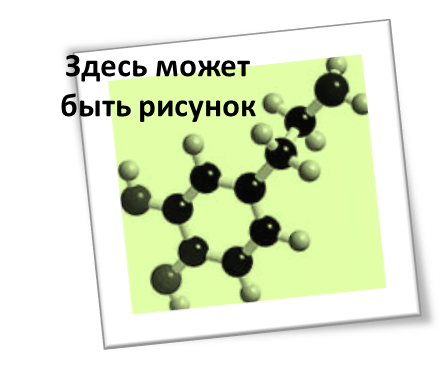 Abstract:Short review of the article in English. *Obligatory!Аннотация:Краткий обзор статьи на русском языке. *НеобязательноЗаголовокПодзаголовокПолный текст статьи на русском языке.1Список литературыReferences Все ссылки в формате American Medical Association (AMA), только латинскими буквами:1. 	Isgaard J, Arcopinto M, Karason K, Cittadini A. GH and the cardiovascular system: an update on a topic at heart. Endocrine. 2014:25-35. doi:10.1007/s12020-014-0327-6. 2. …